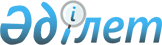 Аудандық мәслихаттың 2011 жылғы 10 желтоқсандағы № 41/410 "2012 - 2014 жылдарға арналған аудандық бюджет туралы" шешіміне өзгерістер енгізу туралыМұнайлы аудандық мәслихатының 2012 жылғы 11 қазандағы № 7/60 шешімі. Маңғыстау облысының Әділет департаментінде 2012 жылғы 31 қазанда № 2167 тіркелді

      Қазақстан Республикасының 2008 жылғы 4 желтоқсандағы №95-IV Бюджет кодексіне және Қазақстан Республикасының 2001 жылғы 23 қаңтардағы № 148 «Қазақстан Республикасындағы жергілікті мемлекеттік басқару және өзін-өзі басқару туралы» Заңына сәйкес, аудандық мәслихат ШЕШІМ ЕТТІ:



      1. Аудандық мәслихаттың 2011 жылғы 10 желтоқсандағы № 41/410 «2012-2014 жылдарға арналған аудандық бюджет туралы» (нормативтік құқықтық актілерді мемлекеттік тіркеудің тізілімінде 2012 жылғы 12 қаңтарда № 11-7-105 болып тіркелген, «Мұнайлы» газетінде 2012 жылғы 2 наурызда № 11-12 (265-266) санында жарияланған) шешіміне мынадай өзгерістер мен толықтырулар енгізілсін:



      «2012 – 2014 жылдарға арналған аудандық бюджет тиісінше 1 – қосымшаға сәйкес, оның ішінде 2012 жылға мынадай көлемде бекітілсін:



      1) кірістер – 7 249 072 мың теңге, оның ішінде:

      салықтық түсімдер бойынша – 2 245 628 мың теңге;

      салықтық емес түсімдер бойынша – 60 171 мың теңге;

      негізгі капиталды сатудан түсетін түсімдер бойынша – 157 603 мың теңге;

      трансферттер түсімдері бойынша – 4 785 670 мың теңге.



      2) шығындар – 7 246 838 мың теңге;



      3) таза бюджеттік кредиттеу – 272 366 мың теңге, соның ішінде:

      бюджеттік кредиттер – 288 726 мың теңге;

      бюджеттік кредиттерді өтеу – 16 360 теңге;



      4) қаржы активтерімен операциялар бойынша сальдо – 43 000 теңге, соның ішінде:

      қаржы активтерін сатып алу – 43 000 теңге;

      мемлекеттің қаржы активтерін сатудан түсетін түсімдер – 0 теңге;



      5) бюджет тапшылығы (профициті) – 313 132 мың теңге;



      6) бюджет тапшылығын қаржыландыру (профицитін пайдалану) – 313 132 мың теңге, соның ішінде:

      қарыздар түсімі – 201 441 мың теңге;

      қарыздарды өтеу – 19 585 мың теңге;

      бюджет қаражатының пайдаланылатын қалдықтары – 131 276 мың теңге».



      көрсетілген шешімнің 1,4 және 6 қосымшалары осы шешімнің 1,  2және 3 қосымшаларына сәйкес жаңа редакцияда жазылсын.



      2. Осы шешім 2012 жылдың 1 қаңтарынан бастап қолданысқа енгізіледі.      Сессия төрағасы Г. Конысбаева      Аудандық мәслихат

      хатшысы Б. Назар      «КЕЛІСІЛДІ»      «Мұнайлы аудандық экономика

      және қаржы бөлімі»

      мемлекеттік мекемесінің бастығы

      А. Толыбаева

      11 қазан 2012 жыл

Аудандық мәслихаттың

2012 жылғы 11 қазандағы

№ 7/60 шешіміне

1 қосымша 

2012 жылға арналған аудандық бюджет

Аудандық мәслихаттың

2012 жылғы 11 қазандағы

№ 7/60 шешіміне

2 қосымша 

Бюджеттік инвестициялық жобаларды (бағдарламаларды) іске асыруға бағытталған 2012 жылға арналған аудандық бюджеттің бюджеттік даму бағдарламасының тізбесі

Аудандық мәслихаттың

2011 жылғы 11 қазандағы

№ 7/60 шешіміне

3 қосымша 

2012 жылға арналған әрбір ауылдың (селоның), ауылдық (селолық) округтің бюджеттік бағдарламаларының тізбесі
					© 2012. Қазақстан Республикасы Әділет министрлігінің «Қазақстан Республикасының Заңнама және құқықтық ақпарат институты» ШЖҚ РМК
				Сан
Сын
Ішкі Сын
Атауы
Сомасы, мың тенге
111231. К І Р І С Т Е Р7 249 0721Салықтық түсімдер2 245 62801Табыс салығы725 0912Жеке табыс салығы725 09103Әлеуметтік салық582 1931Әлеуметтік салық582 19304Меншікке салынатын салықтар893 6871Мүлікке салынатын салықтар846 6253Жер салығы6 8224Көлік құралдарына салынатын салық40 0255Бірыңғай жер салығы21505Тауарларға, жұмыстарға және қызметтерге салынатын iшкi салықтар33 8802Акциздер4 5913Табиғи және басқа да ресурстарды пайдаланғаны үшiн түсетiн түсiмдер8 4874Кәсіпкерлік және кәсіби қызметті жүргізгені үшін алынатын алымдар20 4445Ойын бизнесіне салық35808Заңдық мәнді іс-әрекеттерді жасағаны және (немесе) оған уәкілеттігі бар мемлекеттік органдар немесе лауазымды адамдар құжаттар бергені үшін алатын міндетті төлемдер10 7771Мемлекеттік баж10 7772Салықтық емес түсiмдер60 17101Мемлекеттік меншіктен түсетін кірістер3 6371Мемлекеттік кәсіпорындардың таза кірісі бөлігінің түсімдері05Мемлекет меншігіндегі мүлікті жалға беруден түсетін кірістер3 63702Мемлекеттік бюджеттен қаржыландырылатын мемлекеттік мекемелердің тауарларды (жұмыстарды, қызметтерді) өткізуінен түсетін түсімдер141Мемлекеттік бюджеттен қаржыландырылатын мемлекеттік мекемелердің тауарларды (жұмыстарды, қызметтерді) өткізуінен түсетін түсімдер1403Мемлекеттік бюджеттен қаржыландырылатын мемлекеттік мекемелер ұйымдастыратын мемлекеттік сатып алуды өткізуден түсетін ақша түсімдері221Мемлекеттік бюджеттен қаржыландырылатын мемлекеттік мекемелер ұйымдастыратын мемлекеттік сатып алуды өткізуден түсетін ақша түсімдері2204Мемлекеттік бюджеттен қаржыландырылатын, сондай-ақ Қазақстан Республикасы Ұлттық Банкінің бюджетінен(шығыстар сметасынан) ұсталатын және қаржыландырылатын мемлекеттік мекемелер салатын айыппұлдар, өсімпұлдар, санкциялар, өндіріп алулар40 7381Мұнай секторы ұйымдарынан түсетін түсімдерді қоспағанда, мемлекеттік бюджеттен қаржыландырылатын, сондай-ақ Қазақстан Республикасы Ұлттық Банкінің бюджетінен (шығыстар сметасынан) ұсталатын және қаржыландырылатын мемлекеттік мекемелер салатын айыппұлдар, өсімпұлдар, санкциялар, өндіріп алулар40 73806Басқа да салықтық емес түсімдер15 7601Басқа да салықтық емес түсімдер15 7603Негізгі капиталды сатудан түсетін түсімдер157 60303Жерді және материалдық емес активтерді сату 157 6031Жерді сату 149 2892Материалдық емес активтерді сату 8 3144Трансферттердің түсімдері4 785 67002Мемлекеттік басқарудың жоғары тұрған органдарынан түсетін трансферттер4 785 6702Облыстық бюджеттен түсетін трансферттер4 785 670Фтоп
Әкімші
Бағ
Атауы
Сомасы, мың тенге
111232. ШЫҒЫНДАР7 246 8381Жалпы сипаттағы мемлекеттік қызметтер215 661112Аудан (облыстық маңызы бар қала) мәслихатының аппараты14 754001Аудан (облыстық маңызы бар қала) мәслихатының қызметін қамтамасыз ету жөніндегі қызметтер14 533003Мемлекеттік органның күрделі шығыстары221122Аудан (облыстық маңызы бар қала) әкімінің аппараты79 148001Аудан (облыстық маңызы бар қала) әкімінің қызметін қамтамасыз ету жөніндегі қызметтер79 148Маңғыстау селосы әкімінің аппараты123Қаладағы аудан, аудандық маңызы бар қала, кент, ауыл (село), ауылдық (селолық) округ әкімінің аппараты15 442001Қаладағы аудан, аудандық маңызы бар қаланың, кент, ауыл (село), ауылдық (селолық) округ әкімінің қызметін қамтамасыз ету жөніндегі қызметтер14 357022Мемлекеттік органның күрделі шығыстары245024Ақпараттық жүйелер құру840Баянды селосы әкімінің аппараты123Қаладағы аудан, аудандық маңызы бар қала, кент, ауыл (село), ауылдық (селолық) округ әкімінің аппараты13 668001Қаладағы аудан, аудандық маңызы бар қаланың, кент, ауыл (село), ауылдық (селолық) округ әкімінің қызметін қамтамасыз ету жөніндегі қызметтер12 828024Ақпараттық жүйелер құру840Қызылтөбе селолық округ әкімінің аппараты123Қаладағы аудан, аудандық маңызы бар қала, кент, ауыл (село), ауылдық (селолық) округ әкімінің аппараты14 088001Қаладағы аудан, аудандық маңызы бар қаланың, кент, ауыл (село), ауылдық (селолық) округ әкімінің қызметін қамтамасыз ету жөніндегі қызметтер12 985022Мемлекеттік органның күрделі шығыстары245024Ақпараттық жүйелер құру858Атамекен селолық округ әкімінің аппараты123Қаладағы аудан, аудандық маңызы бар қала, кент, ауыл (село), ауылдық (селолық) округ әкімінің аппараты12 914001Қаладағы аудан, аудандық маңызы бар қаланың, кент, ауыл (село), ауылдық (селолық) округ әкімінің қызметін қамтамасыз ету жөніндегі қызметтер12 056024Ақпараттық жүйелер құру858Басқұдық селолық округ әкімінің аппараты123Қаладағы аудан, аудандық маңызы бар қала, кент, ауыл (село), ауылдық (селолық) округ әкімінің аппараты12 783001Қаладағы аудан, аудандық маңызы бар қаланың, кент, ауыл (село), ауылдық (селолық) округ әкімінің қызметін қамтамасыз ету жөніндегі қызметтер11 943024Ақпараттық жүйелер құру840Даулет селолық округ әкімінің аппараты123Қаладағы аудан, аудандық маңызы бар қала, кент, ауыл (село), ауылдық (селолық) округ әкімінің аппараты13 374001Қаладағы аудан, аудандық маңызы бар қаланың, кент, ауыл (село), ауылдық (селолық) округ әкімінің қызметін қамтамасыз ету жөніндегі қызметтер12 534024Ақпараттық жүйелер құру840Батыр селолық округ әкімінің аппараты123Қаладағы аудан, аудандық маңызы бар қала, кент, ауыл (село), ауылдық (селолық) округ әкімінің аппараты11 733001Қаладағы аудан, аудандық маңызы бар қаланың, кент, ауыл (село), ауылдық (селолық) округ әкімінің қызметін қамтамасыз ету жөніндегі қызметтер11 733024Ақпараттық жүйелер құру0459Ауданның (облыстық маңызы бар қаланың) экономика және қаржы бөлімі27 757001Ауданның (облыстық маңызы бар қаланың) экономикалық саясаттын қалыптастыру мен дамыту, мемлекеттік жоспарлау, бюджеттік атқару және коммуналдық меншігін басқару саласындағы мемлекеттік саясатты іске асыру жөніндегі қызметтер22 068003Салық салу мақсатында мүлікті бағалауды жүргізу2 393011Коммуналдық меншікке түскен мүлікті есепке алу, сақтау, бағалау және сату3 2962Қорғаныс10 557122Аудан (облыстық маңызы бар қала) әкімінің аппараты10 557005Жалпыға бiрдей әскери мiндеттi атқару шеңберiндегі iс-шаралар10 5573Қоғамдық тәртіп, қауіпсіздік, құқықтық, сот, қылмыстық-атқару қызметі4 895458Ауданның (облыстық маңызы бар қаланың) тұрғын үй-коммуналдық шаруашылығы, жолаушылар көлігі және автомобиль жолдары бөлімі4 895021Елдi мекендерде жол қозғалысы қауiпсiздiгін қамтамасыз ету4 8954Білім беру4 012 891Маңғыстау селосы әкімінің аппараты123Қаладағы аудан, аудандық маңызы бар қала, кент, ауыл (село), ауылдық (селолық) округ әкімінің аппараты75 375004Мектепке дейінгі тәрбиелеу және оқыту ұйымдарын қолдау27 314005Ауылдық (селолық) жерлерде балаларды мектепке дейін тегін алып баруды және кері алып келуді ұйымдастыру27 760025Республикалық бюджеттен берілетін нысаналы трансферттер есебінен жалпы үлгідегі, арнайы (түзету), дарынды балалар үшін мамандандырылған, жетім балалар мен ата-аналарының қамқорынсыз қалған балалар үшін балабақшалар, шағын орталықтар, мектеп интернаттары, кәмелеттік жасқа толмағандарды бейімдеу орталықтары тәрбиешілеріне біліктілік санаты үшін қосымша ақының мөлшерін ұлғайту201041Мектепке дейінгі білім беру ұйымдарында мемлекеттік білім беру тапсырысын іске асыруға20 100Қызылтөбе селолық округ әкімінің аппараты123Қаладағы аудан, аудандық маңызы бар қала, кент, ауыл (село), ауылдық (селолық) округ әкімінің аппараты93 136004Мектепке дейінгі тәрбиелеу және оқыту ұйымдарын қолдау0005Ауылдық (селолық) жерлерде балаларды мектепке дейін тегін алып баруды және кері алып келуді ұйымдастыру15 037025Республикалық бюджеттен берілетін нысаналы трансферттер есебінен жалпы үлгідегі, арнайы (түзету), дарынды балалар үшін мамандандырылған, жетім балалар мен ата-аналарының қамқорынсыз қалған балалар үшін балабақшалар, шағын орталықтар, мектеп интернаттары, кәмелеттік жасқа толмағандарды бейімдеу орталықтары тәрбиешілеріне біліктілік санаты үшін қосымша ақының мөлшерін ұлғайту411041Мектепке дейінгі білім беру ұйымдарында мемлекеттік білім беру тапсырысын іске асыруға77 688123Қаладағы аудан, аудандық маңызы бар қала, кент, ауыл (село), ауылдық (селолық) округ әкімінің аппараты6 508004Мектепке дейінгі тәрбиелеу және оқыту ұйымдарын қолдау0041Мектепке дейінгі білім беру ұйымдарында мемлекеттік білім беру тапсырысын іске асыруға6 508Атамекен селолық округ әкімінің аппараты123Қаладағы аудан, аудандық маңызы бар қала, кент, ауыл (село), ауылдық (селолық) округ әкімінің аппараты12 201004Мектепке дейінгі тәрбиелеу және оқыту ұйымдарын қолдау0041Мектепке дейінгі білім беру ұйымдарында мемлекеттік білім беру тапсырысын іске асыруға12 201Басқұдық селолық округ әкімінің аппараты123Қаладағы аудан, аудандық маңызы бар қала, кент, ауыл (село), ауылдық (селолық) округ әкімінің аппараты78 436004Мектепке дейінгі тәрбиелеу және оқыту ұйымдарын қолдау0025Республикалық бюджеттен берілетін нысаналы трансферттер есебінен жалпы үлгідегі, арнайы (түзету), дарынды балалар үшін мамандандырылған, жетім балалар мен ата-аналарының қамқорынсыз қалған балалар үшін балабақшалар, шағын орталықтар, мектеп интернаттары, кәмелеттік жасқа толмағандарды бейімдеу орталықтары тәрбиешілеріне біліктілік санаты үшін қосымша ақының мөлшерін ұлғайту315041Мектепке дейінгі білім беру ұйымдарында мемлекеттік білім беру тапсырысын іске асыруға78 121464Ауданның (облыстық маңызы бар қаланың) білім бөлімі1 954 464001Жергілікті деңгейде білім беру саласындағы мемлекеттік саясатты іске асыру жөніндегі қызметтер20 930003Жалпы білім беру1 719 199006Балаларға қосымша білім беру93 654009Мектепке дейінгі тәрбиелеу мен оқытуды қамтамасыз ету35 153005Ауданның (областык маңызы бар қаланың) мемлекеттік білім беру мекемелер үшін оқулықтар мен оқу-әдiстемелiк кешендерді сатып алу және жеткізу37 525007Аудандық (қалалалық) ауқымдағы мектеп олимпиадаларын және мектептен тыс іс-шараларды өткiзу1 111012Мемлекеттік органның күрделі шығыстары1 300015Республикалық бюджеттен берілетін трансферттер есебінен жетім баланы (жетім балаларды) және ата-аналарының қамқорынсыз қалған баланы (балаларды) күтіп-ұстауға асыраушыларына ай сайынғы ақшалай қаражат төлемдері6 796020Республикалық бюдеттен берілетін трансферттер есебінен үйде оқытылатын мүгедек балаларды жабдықпен, бағдарламалық қамтыммен қамтамасыз ету 2 800021Республикалық бюджеттен берілетін нысаналы трансферттер есебінен жалпы улгідегі, арнайы (түзету), дарынды балалар үшін мамандандырылған, жетім балалар мен ата-аналарының қамқорынсыз қалған балалар үшін балабақшалар, шағын орталықтар, мектеп интернаттары, кәмелеттік жасқа толмақандарды бейімдеу орталықтары тәрбиешілеріне біліктілік санаты үшін қосымша ақының мөлшерін ұлғайту96064Бастауыш, негізгі орта, жалпыға бірдей орта білім беру ұйымдарының (дарынды балаларға арналған мамандандырылған (жалпы үлгідегі,арнайы(түзету), жетім балаларға және ата-анасының қамқорлығынсыз қалған балалар арналған ұйымдар): мектептердің, мектеп-интернаттарының мұғалімдеріне біліктілік санаты үшін қосымша ақы мөлшерін республикалық бюджеттен берілетін трансферттер есебінен ұлғайту23 505067Ведомстволық бағыныстағы мемлекеттік мекемелерінің және ұйымдарының күрделі шығыстары12 395466Ауданның (облыстық маңызы бар қаланың) сәулет, қала құрылысы және құрылыс бөлімі1 792 771037Білім беру объектілерін салу және реконструкциялау1 792 7716Әлеуметтiк көмек және әлеуметтiк қамтамасыз ету280 695Маңғыстау селосы әкімінің аппараты123Қаладағы аудан, аудандық маңызы бар қала, кент, ауыл (село), ауылдық (селолық) округ әкімінің аппараты1 640003Мұқтаж азаматтарға үйінде әлеуметтік көмек көрсету1 640Қызылтөбе селолық округ әкімінің аппараты123Қаладағы аудан, аудандық маңызы бар қала, кент, ауыл (село), ауылдық (селолық) округ әкімінің аппараты786003Мұқтаж азаматтарға үйінде әлеуметтік көмек көрсету786451Ауданның (облыстық маңызы бар қаланың) жұмыспен қамту және әлеуметтік бағдарламалар бөлімі278 269001Жергілікті деңгейде жұмыспен қамтуды қамтамасыз ету және халық үшін әлеуметтік бағдарламаларды іске асыру саласындағы мемлекеттік саясатты іске асыру жөніндегі қызметтер18 263002Еңбекпен қамту бағдарламасы59 981004Ауылдық жерлерде тұратын денсаулық сақтау, білім беру, әлеуметтік қамтамасыз ету, мәдениет, спорт және ветеринар мамандарына отын сатып алуға Қазақстан Республикасының заңнамасына сәйкес әлеуметтік көмек көрсету27 824005Мемлекеттік атаулы әлеуметтік көмек20 409006Тұрғын үй көмегін көрсету38 052007Жергілікті өкілетті органдардың шешімі бойынша мұқтаж азаматтардың жекелеген топтарына әлеуметтік көмек70 408010Үйден тәрбиеленіп оқытылатын мүгедек балаларды материалдық қамтамасыз ету2 330011Жәрдемақыларды және басқа да әлеуметтік төлемдерді есептеу, төлеу мен жеткізу бойынша қызметтерге ақы төлеу932014Мұқтаж азаматтарға үйде әлеуметтік көмек көрсету 15 31101618 жасқа дейінгі балаларға мемлекеттік жәрдемақылар7 651017Мүгедектерді оңалту жеке бағдарламасына сәйкес, мұқтаж мүгедектерді міндетті гигиеналық құралдармен және ымдау тілі мамандарының қызмет көрсетуін, жеке көмекшілермен қамтамасыз ету4 626023Жұмыспен қамту орталықтарының қызметін қамтамасыз ету12 4827Тұрғын үй -коммуналдық шаруашылық2 423 093466Ауданның (облыстық маңызы бар қаланың) сәулет, қала құрылысы және құрылыс бөлімі2 045 866003Мемлекеттік коммуналдық тұрғын үй қорының тұрғын үйін жобалау, салу және (немесе) сатып алу507 492004Инженерлік коммуникациялық инфрақұрылымды жобалау, дамыту, жайластыру және (немесе) сатып алу1 353 998005Коммуналдық шаруашылығын дамыту25 330006Сумен жабдықтау және су бұру жүйесін дамыту159 046458Ауданның (облыстық маңызы бар қаланың) тұрғын үй-коммуналдық шаруашылығы, жолаушылар көлігі және автомобиль жолдары бөлімі220 311018Елді мекендерді абаттандыру және көгалдандыру88 961031Кондоминиум объектілеріне техникалық паспорттар дайындау450041Жұмыспен қамту-2020 бағдарламасы бойынша ауылдық елді мекендерді дамыту шеңберінде нысандарды жөндеу130 900479Тұрғын үй инспекциясы бөлімі6 088001Жергілікті деңгейде тұрғын үй қоры саласындағы мемлекеттік саясатты іске асыру жөніндегі қызметтер6 088Маңғыстау селосы әкімінің аппараты123Қаладағы аудан, аудандық маңызы бар қала, кент, ауыл (село), ауылдық (селолық) округ әкімінің аппараты39 892008Елді мекендердің көшелерін жарықтандыру15 812009Елді мекендердің санитариясын қамтамасыз ету13 500011Елді мекендерді абаттандыру мен көгалдандыру10 580Баянды селосы әкімінің аппараты123Қаладағы аудан, аудандық маңызы бар қала, кент, ауыл (село), ауылдық (селолық) округ әкімінің аппараты17 413008Елді мекендерде көшелерді жарықтандыру8 923009Елді мекендердің санитариясын қамтамасыз ету4 000011Елді мекендерді абаттандыру мен көгалдандыру4 490Қызылтөбе селолық округ әкімінің аппараты123Қаладағы аудан, аудандық маңызы бар қала, кент, ауыл (село), ауылдық (селолық) округ әкімінің аппараты25 453008Елді мекендердің көшелерін жарықтандыру13 127009Елді мекендердің санитариясын қамтамасыз ету5 896011Елді мекендерді абаттандыру мен көгалдандыру6 430Атамекен селолық округ әкімінің аппараты123Қаладағы аудан, аудандық маңызы бар қала, кент, ауыл (село), ауылдық (селолық) округ әкімінің аппараты21 023008Елді мекендердің көшелерін жарықтандыру11 173009Елді мекендердің санитариясын қамтамасыз ету5 500011Елді мекендерді абаттандыру мен көгалдандыру4 350Басқұдық селолық округ әкімінің аппараты123Қаладағы аудан, аудандық маңызы бар қала, кент, ауыл (село), ауылдық (селолық) округ әкімінің аппараты21 224008Елді мекендердің көшелерін жарықтандыру11 930009Елді мекендердің санитариясын қамтамасыз ету4 700011Елді мекендерді абаттандыру мен көгалдандыру4 594Даулет селолық округ әкімінің аппараты123Қаладағы аудан, аудандық маңызы бар қала, кент, ауыл (село), ауылдық (селолық) округ әкімінің аппараты16 481008Елді мекендердің көшелерін жарықтандыру7 043009Елді мекендердің санитариясын қамтамасыз ету4 408011Елді мекендерді абаттандыру мен көгалдандыру5 030Батыр селолық округ әкімінің аппараты123Қаладағы аудан, аудандық маңызы бар қала, кент, ауыл (село), ауылдық (селолық) округ әкімінің аппараты9 342008Елді мекендердің көшелерін жарықтандыру6 342009Елді мекендердің санитариясын қамтамасыз ету3 000011Елді мекендерді абаттандыру мен көгалдандыру8Мәдениет, спорт, туризм және ақпараттық кеңістік90 780Баянды селосы әкімінің аппараты123Қаладағы аудан, аудандық маңызы бар қала, кент, ауыл (село), ауылдық (селолық) округ әкімінің аппараты5 182006Жергілікті деңгейде мәдени-демалыс жұмыстарын қолдау5 182Қызылтөбе селолық округ әкімінің аппараты123Қаладағы аудан, аудандық маңызы бар қала, кент, ауыл (село), ауылдық (селолық) округ әкімінің аппараты21 341006Жергілікті деңгейде мәдени-демалыс жұмыстарын қолдау21 341456Ауданның (облыстық маңызы бар қаланың) ішкі саясат бөлімі19 989001Жергілікті деңгейде ақпарат, мемлекеттілікті нығайту және азаматтардың әлеуметтік сенімділігін қалыптастыру саласында мемлекеттік саясатты іске асыру жөніндегі қызметтер9 223002Газеттер мен журналдар арқылы мемлекеттік ақпараттық саясат жүргізу жөніндегі қызметтер6 189005Телерадио хабарларын тарату арқылы мемлекеттік ақпараттық саясатты жүргізу жөніндегі қызметтер4 577457Ауданның (облыстық маңызы бар қаланың) мәдениет, тілдерді дамыту, дене шынықтыру және спорт бөлімі44 006001Жергілікті деңгейде мәдениет, тілдерді дамыту, дене шынықтыру және спорт саласындағы мемлекеттік саясатты іске асыру жөніндегі қызметтер12 103003Мәдени-демалыс жұмысын қолдау16 055006Аудандық (қалалық) кiтапханалардың жұмыс iстеуi12 888007Мемлекеттік тілді және Қазақстан халықтарының басқа да тілдерін дамыту250009Аудандық (облыстық маңызы бар қалалық) деңгейде спорттық жарыстар өткiзу1 211010Әртүрлi спорт түрлерi бойынша ауданның (облыстық маңызы бар қаланың) құрама командаларының мүшелерiн дайындау және олардың облыстық спорт жарыстарына қатысуы1 499466Ауданның (облыстық маңызы бар қаланың) сәулет, қала құрылысы және құрылыс бөлімі262011Мәдениет объектілерін дамыту26210Ауыл, су, орман, балық шаруашылығы, ерекше қорғалатын табиғи аумақтар, қоршаған ортаны және жануарлар дүниесін қорғау, жер қатынастары71 356459Ауданның (облыстық маңызы бар қаланың) экономика және қаржы бөлімі42 676099Мамандарды әлеуметтік қолдау жөніндегі шараларды іске асыру42 676463Ауданның (облыстық маңызы бар қаланың) жер қатынастары бөлімі11 524001Аудан (облыстық маңызы бар қала) аумағында жер қатынастарын реттеу саласындағы мемлекеттік саясатты іске асыру жөніндегі қызметтер11 524474Ауданның (облыстық маңызы бар қаланың) ауыл шаруашылығы және ветеринария бөлімі17 156001Жергілікті деңгейде ауыл шаруашылығы және ветеринария саласындағы мемлекеттік саясатты іске асыру жөніндегі қызметтер9 839003Мемлекеттік органның күрделі шығыстары0005Мал көмінділерінің (биотермиялық шұңқырлардың) жұмыс істеуін қамтамасыз ету961007Қаңғыбас иттер мен мысықтарды аулауды және жоюды ұйымдастыру1 800013Эпизоотияға қарсы іс-шаралар жүргізу4 55611Өнеркәсіп, сәулет, қала құрылысы және құрылыс қызметі16 696466Ауданның (облыстық маңызы бар қаланың) сәулет, қала құрылысы және құрылыс бөлімі16 696001Құрылыс, облыс қалаларының, аудандарының және елді мекендерінің сәулеттік бейнесін жақсарту саласындағы мемлекеттік саясатты іске асыру және ауданның (облыстық маңызы бар қаланың) аумағында ұтымды және тиімді қала құрылысын игеруді қамтамасыз ету жөніндегі қызметтер 16 69612Көлiк және коммуникация3 400458Ауданның (облыстық маңызы бар қаланың) тұрғын үй-коммуналдық шаруашылығы, жолаушылар көлігі және автомобиль жолдары бөлімі3 400022Көлік инфрақұрылымын дамыту0023Автомобиль жолдарының жұмыс істеуін қамтамасыз ету3 40013Өзгелер36 803469Ауданның (облыстық маңызы бар қаланың) кәсіпкерлік бөлімі9 329001Жергілікті деңгейде кәсіпкерлік пен өнеркәсіпті дамыту саласындағы мемлекеттік саясатты іске асыру жөніндегі қызметтер9 079003Кәсіпкерлік қызметті қолдау250458Ауданның (облыстық маңызы бар қаланың) тұрғын үй-коммуналдық шаруашылығы, жолаушылар көлігі және автомобиль жолдары бөлімі27 474001Жергілікті деңгейде тұрғын үй-коммуналдық шаруашылығы, жолаушылар көлігі және автомобиль жолдары саласындағы мемлекеттік саясатты іске асыру жөніндегі қызметтер11 222040Республикалық бюджеттен нысаналы трансферттер ретінде «Өңірлерді дамыту» бағдарламасы шеңберінде өңірлердің экономикалық дамуына жәрдемдесу жөніндегі шараларды іске асыруда ауылдық (селолық) округтарды жайластыру мәселелерін шешу үшін іс-шараларды іске асыру16 25214Борышқа қызмет көрсету23459Ауданның (облыстық маңызы бар қаланың) экономика және қаржы бөлімі23021Жергілікті атқарушы органдардың облыстық бюджеттен қарыздар бойынша сыйақылар мен өзге де төлемдерді төлеу бойынша борышына қызмет көрсету2315Трансферттер79 988459Ауданның (облыстық маңызы бар қаланың) экономика және қаржы бөлімі79 988006Пайдаланылмаған (толық пайдаланылмаған) нысаналы трансферттерді қайтару79 9883. ТАЗА БЮДЖЕТТІК КРЕДИТТЕУ272 36610Бюджеттік кредиттер288 726459Ауданның (облыстық маңызы бар қаланың) экономика және қаржы бөлімі288 726018Мамандарды әлеуметтік қолдау шараларын іске асыруға берілетін бюджеттік кредиттер288 7265Бюджеттік кредиттерді өтеу16 36001Бюджеттік кредиттерді өтеу16 3601Мемлекеттік бюджеттен берілген бюджеттік кредиттерді өтеу16 3604. ҚАРЖЫ АКТИВТЕРІМЕН ОПЕРАЦИЯЛАР БОЙЫНША САЛЬДО43 000Қаржы активтерін сатып алу43 00013Басқалар43 000458Ауданның (облыстық маңызы бар қаланың) тұрғын үй-коммуналдық шаруашылығы, жолаушылар көлігі және автомобиль жолдары бөлімі35 000065Заңды тұлғалардың жарғылық капиталын қалыптастыру немесе ұлғайту35 000474Ауданның (облыстық маңызы бар қаланың) ауыл шаруашылығы және ветеринария бөлімі8 000065Заңды тұлғалардың жарғылық капиталын қалыптастыру немесе ұлғайту8 000Мемлекеттің қаржы активтерін сатудан түсетін түсімдер05. БЮДЖЕТ ТАПШЫЛЫҒЫ (ПРОФИЦИТІ)-313 1326. БЮДЖЕТ ТАПШЫЛЫҒЫН ҚАРЖЫЛАНДЫРУ (ПРОФИЦИТІН ПАЙДАЛАНУ)313 132Қарыздар түсімі201 4417Қарыздар түсімі201 44101Мемлекеттік ішкі қарыздар 201 4412Қарыз алу келісім-шарттары201 441Ауданның (облыстық маңызы бар қаланың) жергілікті атқарушы органы алатын қарыздар201 441Қарыздарды өтеу19 585459Ауданның (облыстық маңызы бар қаланың) экономика және қаржы бөлімі19 585005Жергілікті атқарушы органның жоғары тұрған бюджет алдындағы борышын өтеу16 360022Жергілікті бюджеттен бөлінген пайдаланылмаған бюджеттік кредиттерді қайтару1 661025Жергілікті бюджеттен берілген мақсатына сай пайдаланылмаған бюджеттік кредиттерді қайтару1 564Бюджет қаражатының пайдаланылатын қалдықтары131 276Функ ционалдық топ
Әкімшілік
Бағ дар лама
Атауы
4
Білім беру466Ауданның (облыстық маңызы бар қаланың) сәулет, қала құрылысы және құрылыс бөлімі037Білім беру объектілерін салу және реконструкциялау7
Тұрғын үй -коммуналдық шаруашылық466Ауданның (облыстық маңызы бар қаланың) сәулет, қала құрылысы және құрылыс бөлімі003Мемлекеттік коммуналдық тұрғын үй қорының тұрғын үйін жобалау, салу және (немесе) сатып алу004Инженерлік коммуникациялық инфрақұрылымды жобалау, дамыту, жайластыру және (немесе) сатып алу005Коммуналдық шаруашылығын дамыту006Сумен жабдықтау және су бұру жүйесін дамыту13
Өзгелер458Ауданның (облыстық маңызы бар қаланың) тұрғын үй-коммуналдық шаруашылығы, жолаушылар көлігі және автомобиль жолдары бөлімі065Заңды тұлғалардың жарғылық капиталын қалыптастыру немесе ұлғайту474Ауданның (облыстық маңызы бар қаланың) ауыл шаруашылығы және ветеринария бөлімі065Заңды тұлғалардың жарғылық капиталын қалыптастыру немесе ұлғайтуФунк ционалдық топ
Әкімшілік
Бағ дар лама
Атауы
01Жалпы сипаттағы мемлекеттік қызметтер Маңғыстау селосы әкімінің аппараты123Қаладағы аудан, аудандық маңызы бар қала, кент, ауыл (село), ауылдық (селолық) округ әкімінің аппараты001Қаладағы аудан, аудандық маңызы бар қаланың, кент, ауыл (село), ауылдық (селолық) округ әкімінің қызметін қамтамасыз ету жөніндегі қызметтер022Мемлекеттік органның күрделі шығыстары024Ақпараттық жүйелер құруБаянды селосы әкімінің аппараты123Қаладағы аудан, аудандық маңызы бар қала, кент, ауыл (село), ауылдық (селолық) округ әкімінің аппараты001Қаладағы аудан, аудандық маңызы бар қаланың, кент, ауыл (село), ауылдық (селолық) округ әкімінің қызметін қамтамасыз ету жөніндегі қызметтер022Мемлекеттік органның күрделі шығыстары024Ақпараттық жүйелер құруҚызылтөбе селолық округі әкімінің аппараты123Қаладағы аудан, аудандық маңызы бар қала, кент, ауыл (село), ауылдық (селолық) округ әкімінің аппараты001Қаладағы аудан, аудандық маңызы бар қаланың, кент, ауыл (село), ауылдық (селолық) округ әкімінің қызметін қамтамасыз ету жөніндегі қызметтер022Мемлекеттік органның күрделі шығыстары024Ақпараттық жүйелер құруАтамекен селолық округі әкімінің аппараты123Қаладағы аудан, аудандық маңызы бар қала, кент, ауыл (село), ауылдық (селолық) округ әкімінің аппараты001Қаладағы аудан, аудандық маңызы бар қаланың, кент, ауыл (село), ауылдық (селолық) округ әкімінің қызметін қамтамасыз ету жөніндегі қызметтер024Ақпараттық жүйелер құруБасқұдық селолық округі әкімінің аппараты123Қаладағы аудан, аудандық маңызы бар қала, кент, ауыл (село), ауылдық (селолық) округ әкімінің аппараты001Қаладағы аудан, аудандық маңызы бар қаланың, кент, ауыл (село), ауылдық (селолық) округ әкімінің қызметін қамтамасыз ету жөніндегі қызметтер024Ақпараттық жүйелер құруДаулет селолық округі әкімінің аппараты123Қаладағы аудан, аудандық маңызы бар қала, кент, ауыл (село), ауылдық (селолық) округ әкімінің аппараты001Қаладағы аудан, аудандық маңызы бар қаланың, кент, ауыл (село), ауылдық (селолық) округ әкімінің қызметін қамтамасыз ету жөніндегі қызметтер024Ақпараттық жүйелер құруБатыр селолық округі әкімінің аппараты123Қаладағы аудан, аудандық маңызы бар қала, кент, ауыл (село), ауылдық (селолық) округ әкімінің аппараты001Қаладағы аудан, аудандық маңызы бар қаланың, кент, ауыл (село), ауылдық (селолық) округ әкімінің қызметін қамтамасыз ету жөніндегі қызметтер024Ақпараттық жүйелер құру4Білім беруМаңғыстау селосы әкімінің аппараты123Қаладағы аудан, аудандық маңызы бар қала, кент, ауыл (село), ауылдық (селолық) округ әкімінің аппараты004Мектепке дейінгі тәрбиелеу және оқыту ұйымдарын қолдау005Ауылдық (селолық) жерлерде балаларды мектепке дейін тегін алып баруды және кері алып келуді ұйымдастыру025Республикалық бюджеттен берілетін трансферттер есебінен мектеп мұғалімдеріне және мектепке дейінгі ұйымдардың тәрбиешілеріне біліктілік санаты үшін қосымша ақының мөлшерін ұлғайту041Мектепке дейінгі білім беру ұйымдарында мемлекеттік білім беру тапсырысын іске асыруғаҚызылтөбе селолық округ әкімінің аппараты123Қаладағы аудан, аудандық маңызы бар қала, кент, ауыл (село), ауылдық (селолық) округ әкімінің аппараты004Мектепке дейінгі тәрбиелеу және оқыту ұйымдарын қолдау005Ауылдық (селолық) жерлерде балаларды мектепке дейін тегін алып баруды және кері алып келуді ұйымдастыру025Республикалық бюджеттен берілетін трансферттер есебінен мектеп мұғалімдеріне және мектепке дейінгі ұйымдардың тәрбиешілеріне біліктілік санаты үшін қосымша ақының мөлшерін ұлғайту041Мектепке дейінгі білім беру ұйымдарында мемлекеттік білім беру тапсырысын іске асыруғаБаянды селосы әкімінің аппараты123Қаладағы аудан, аудандық маңызы бар қала, кент, ауыл (село), ауылдық (селолық) округ әкімінің аппараты004Мектепке дейінгі тәрбиелеу және оқыту ұйымдарын қолдау041Мектепке дейінгі білім беру ұйымдарында мемлекеттік білім беру тапсырысын іске асыруғаАтамекен селолық округ әкімінің аппараты123Қаладағы аудан, аудандық маңызы бар қала, кент, ауыл (село), ауылдық (селолық) округ әкімінің аппараты004Мектепке дейінгі тәрбиелеу және оқыту ұйымдарын қолдау041Мектепке дейінгі білім беру ұйымдарында мемлекеттік білім беру тапсырысын іске асыруғаБасқұдық селолық округ әкімінің аппараты123Қаладағы аудан, аудандық маңызы бар қала, кент, ауыл (село), ауылдық (селолық) округ әкімінің аппараты004Мектепке дейінгі тәрбиелеу және оқыту ұйымдарын қолдау025Республикалық бюджеттен берілетін трансферттер есебінен мектеп мұғалімдеріне және мектепке дейінгі ұйымдардың тәрбиешілеріне біліктілік санаты үшін қосымша ақының мөлшерін ұлғайту041Мектепке дейінгі білім беру ұйымдарында мемлекеттік білім беру тапсырысын іске асыруға06Әлеуметтiк көмек және әлеуметтiк қамтамасыз етуМаңғыстау селосы әкімінің аппараты123Қаладағы аудан, аудандық маңызы бар қала, кент, ауыл (село), ауылдық (селолық) округ әкімінің аппараты003Мұқтаж азаматтарға үйінде әлеуметтік көмек көрсетуҚызылтөбе селолық округ әкімінің аппараты123Қаладағы аудан, аудандық маңызы бар қала, кент, ауыл (село), ауылдық (селолық) округ әкімінің аппараты003Мұқтаж азаматтарға үйінде әлеуметтік көмек көрсету07Тұрғын үй -коммуналдық шаруашылықМаңғыстау селосы әкімінің аппараты123Қаладағы аудан, аудандық маңызы бар қала, кент, ауыл (село), ауылдық (селолық) округ әкімінің аппараты008Елді мекендердің көшелерін жарықтандыру009Елді мекендердің санитариясын қамтамасыз ету011Елді мекендерді абаттандыру мен көгалдандыруБаянды селосы әкімінің аппараты123Қаладағы аудан, аудандық маңызы бар қала, кент, ауыл (село), ауылдық (селолық) округ әкімінің аппараты008Елді мекендердің көшелерін жарықтандыру009Елді мекендердің санитариясын қамтамасыз ету011Елді мекендерді абаттандыру мен көгалдандыруҚызылтөбе селолық округі әкімінің аппараты123Қаладағы аудан, аудандық маңызы бар қала, кент, ауыл (село), ауылдық (селолық) округ әкімінің аппараты008Елді мекендердің көшелерін жарықтандыру009Елді мекендердің санитариясын қамтамасыз ету011Елді мекендерді абаттандыру мен көгалдандыруАтамекен селолық округі әкімінің аппараты123Қаладағы аудан, аудандық маңызы бар қала, кент, ауыл (село), ауылдық (селолық) округ әкімінің аппараты008Елді мекендердің көшелерін жарықтандыру009Елді мекендердің санитариясын қамтамасыз ету011Елді мекендерді абаттандыру мен көгалдандыруБасқұдық селолық округі әкімінің аппараты123Қаладағы аудан, аудандық маңызы бар қала, кент, ауыл (село), ауылдық (селолық) округ әкімінің аппараты008Елді мекендердің көшелерін жарықтандыру009Елді мекендердің санитариясын қамтамасыз ету011Елді мекендерді абаттандыру мен көгалдандыруДаулет селолық округі әкімінің аппараты123Қаладағы аудан, аудандық маңызы бар қала, кент, ауыл (село), ауылдық (селолық) округ әкімінің аппараты008Елді мекендердің көшелерін жарықтандыру009Елді мекендердің санитариясын қамтамасыз ету011Елді мекендерді абаттандыру мен көгалдандыруБатыр селолық округі әкімінің аппараты123Қаладағы аудан, аудандық маңызы бар қала, кент, ауыл (село), ауылдық (селолық) округ әкімінің аппараты008Елді мекендердің көшелерін жарықтандыру009Елді мекендердің санитариясын қамтамасыз ету08Мәдениет, спорт, туризм және ақпараттық кеңістікБаянды селосы әкімінің аппараты123Қаладағы аудан, аудандық маңызы бар қала, кент, ауыл (село), ауылдық (селолық) округ әкімінің аппараты006Жергілікті деңгейде мәдени-демалыс жұмыстарын қолдауҚызылтөбе селолық округ әкімінің аппараты123Қаладағы аудан, аудандық маңызы бар қала, кент, ауыл (село), ауылдық (селолық) округ әкімінің аппараты006Жергілікті деңгейде мәдени-демалыс жұмыстарын қолдау